GEORGIA MOUNTAIN FOOD BANK MOST NEEDED ITEMS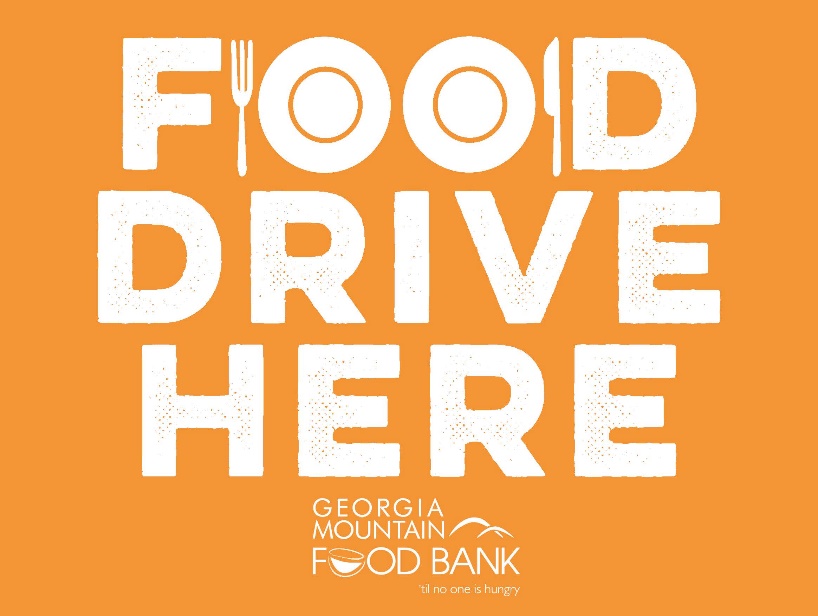 Canned Meat or FishTuna and other canned meat, such as chicken, stew, chili, salmon or corned beef – packed in water, low sodium/sugarSoup/Canned Meals - Low sodium/sugarCanned Fruits and Vegetables (i.e. black beans) - Low sodium/sugarPeanut Butter AND Jelly - Low sodium/sugarPasta Brown Rice, Pasta or boxed pasta dinners – whole grainMilk Products – powdered or shelf stable milkCereal – low sugar; Oatmeal – instant or regular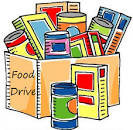 Baby Diapers in all sizes 